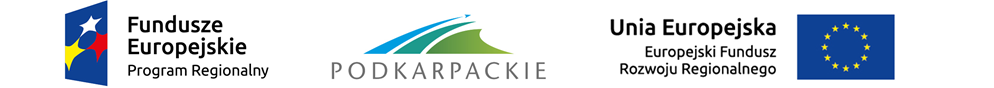 Załącznik 8.1 do Regulaminu naboru projektu pozakonkursowegoKryteria zgodności ze strategią ZIT ROFOś priorytetowa I Konkurencyjna i innowacyjna gospodarka,Działanie 1.5 Promowanie przedsiębiorczości – Zintegrowane Inwestycje TerytorialneTyp projektu: Strefy aktywności gospodarczejRegionalny Program Operacyjny Województwa Podkarpackiego na lata 2014 – 2020KRYTERIA ZGODNOŚCI ZE STRATEGIĄ ZIT ROFLp.Nazwa kryteriumDefinicja / wyjaśnienieT/N/NDLokalizacja projektu na terenie ROFOcenia się czy działania zaplanowane w projekcie będą zlokalizowane na terenie ROF (Rzeszowskiego Obszaru Funkcjonalnego). Wszystkie działania w ramach projektu muszą być zlokalizowane na terenie ROF. Kryterium weryfikowane na podstawie zapisów wniosku 
o dofinansowanie. Zgodność celu projektu z celem/celami szczegółowymi Strategii ZIT ROF adekwatnymi do przedmiotu projektu Ocenia się czy określony w projekcie cel jest zgodny z odpowiednim celem/celami Strategii ZIT ROF. Potrzeba realizacji projektu i określony na jej podstawie cel projektu musi być zgodny z jednym lub kilkoma celami szczegółowymi Strategii ZIT ROF określonymi dla danego Działania w ramach którego został złożony projekt. Kryterium weryfikowane na podstawie zapisów wniosku 
o dofinansowanie. Zgodność przedmiotu projektu z zakresem wsparcia wskazanym w Strategii ZIT ROF Ocenia się czy przedmiot projektu jest zgodny z planowanym zakresem wsparcia wskazanym w Strategii ZIT ROF.Kryterium weryfikowane na podstawie zapisów wniosku 
o dofinansowanie. Poprawność doboru wskaźnikówOcenia się czy wybrane wskaźniki produktu i rezultatu odzwierciedlają zakres rzeczowy projektu, a założone do osiągnięcia wartości są realne do osiągnięcia – dotyczy wyłącznie wskaźników wskazanych 
w Strategii ZIT ROF adekwatnych do przedmiotu projektu. Kryterium weryfikowane na podstawie zapisów wniosku 
o dofinansowanie. Zgodność projektu z listą projektów wskazaną w Strategii ZIT ROF Ocenia się czy złożony projekt jest zgodny z listą projektów wskazaną w Strategii ZIT ROF (weryfikacja nastąpi na podstawie listy projektów przyjętych przez Zebranie Delegatów).